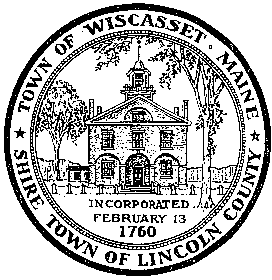 PUBLIC NOTICE REQUEST FOR PROPOSALS For Natural Resource Inventory  Town of Wiscasset, METhe Town of Wiscasset is soliciting proposals from qualified individuals to conduct a natural resource inventory of the 22 acre Montsweag Dam Preserve. The inventory should include a landscape analysis of the past land use of the property as well as any sensitive species or habitats. A natural resource inventory would be conducted as well to include a characteristic of all natural communities types present in the preserve. The Montsweag Dam Preserve is a 22-acre property in Wiscasset, Maine. The Preserve comprises property on both sides of a section of Montsweag Brook located on a parcel north of the Old Stage Road/Old Bath Road; west of U.S. Route 1/Bath Road; south of the Bradford Road; and east of the Mountain Road. The Preserve is mostly densely forested, with some stands of mature trees, successional mixed woods, and conifer-dominated stands. It includes three acres of wetland. The Preserve extends along 2,100 feet of Montsweag Brook, around an impoundment created by a dam at the southern end of the Preserve. The Preserve also contains an unimproved woods road from the end of Freedom Song Lane to the damThis Request for Proposals (RFP) is available on the Town of Wiscasset website located at: www.wiscasset.org.  Proposals should be received by April 8, 2016 at 5 P.M. Additional information may be requested by contacting the Town Planner at 207-882-8200 ext 106 or townplanner@wiscasset.org. 